Reportadopted by the Administrative and Legal CommitteeDisclaimer:  this document does not represent UPOV policies or guidanceOpening of the session	The Administrative and Legal Committee (CAJ) held its seventy-sixth session in Geneva on October 30, 2019, under the chairmanship of Mr. Anthony Parker (Canada).	The session was opened by the Chair, who welcomed the participants.  The draft list of participants is reproduced in the Annex to this report.	The Chair reported the granting of observer status to Lao People's Democratic Republic in the CAJ.	The Vice Secretary-General introduced Ms. Wen Wen, who had joined UPOV under a one-year Fellowship from the Development Center of Science and Technology (DCST), China, starting in September 2019, Ms. Sarra Berich, who had joined UPOV under a 9 months Fellowship, starting in March 2019, for IT related projects and Ms. Trang Thi Thu Tran, who had joined UPOV under an ICS contract, starting in September 2019, as an EAPVP Forum Pilot Project Officer. Adoption of the agenda	The CAJ adopted the draft agenda, as proposed in document CAJ/76/1 Rev.2 with the addition of CAJ/76/6 Add “Addendum to Variety denominations” under agenda item 7.Report by the Vice Secretary-General on developments in UPOV	The CAJ considered the presentation made by the Vice Secretary-General of UPOV.  A copy of the presentation will be published as document CAJ/76/INF/5.  Report on developments in the Technical Committee	The CAJ considered document CAJ/76/2 and the presentation made by the Chair of the Technical Committee (TC).	The CAJ noted the report on developments in the TC at its fifty-fifth session, held in Geneva on October 28 and 29, 2019.  The CAJ noted that the conclusions of the TC in relation to matters to be considered by the CAJ were contained in document CAJ/76/2 and would be considered under the relevant items of the CAJ agenda.  It further noted that the report of the TC was available in document TC/55/25 “Report”.Essentially Derived Varieties	The CAJ considered document CAJ/76/3.  	The CAJ noted the background information and developments concerning EDVs, including relevant matters on the “Seminar on the impact of policy on essentially derived varieties (EDVs) on breeding strategy”, as set out in paragraphs 4 to 15 of document CAJ/76/3.	The CAJ noted the information on the presentations and noted the following oral summary by the Chair of the CAJ concerning the outcome of the “Seminar on the impact of policy on essentially derived varieties (EDVs) on breeding strategy”, held on the morning of October 30, 2019:“Evidence that the current UPOV guidance does not reflect the practice amongst breeders in the understanding of essentially derived varieties “Evolution of breeding technologies has created new opportunities/incentives for predominantly deriving varieties from initial varieties, more rapidly and at a lower cost  “Clear indication from presentations and discussions that the understanding and implementation of the EDV concept influences breeding strategy – therefore, it is important that UPOV guidance is tuned to maximize benefits to society in terms of maximizing progress in breeding.”	On the basis of the outcome of the EDV Seminar, the CAJ agreed to open up the “Explanatory Notes on Essentially Derived Varieties under the 1991 Act of the UPOV Convention” (document UPOV/EXN/EDV/2) for revision.  As a first step, the Office of the Union would:invite members and observers to make contributions by correspondence on policy issues;invite breeders to provide information on customs and practices on EDV ;  and based on the replies to (a) and (b), prepare a preliminary analysis on the EDVs issues and practices and draft terms of references for a working group on EDV, for comments by the CAJ by correspondence.	On the basis above, the Office of the Union would prepare a document for the consideration at the seventy-seventh session of the CAJ, to be held on October 28, 2020.	The CAJ noted that there had been no developments concerning a possible meeting of the Office of the Union with the International Community of Breeders of Asexually Reproduced Ornamental and Fruit Varieties (CIOPORA), the International Seed Federation (ISF) and the World Intellectual Property Organization (WIPO) in order to explore the possible role of UPOV in alternative dispute settlement mechanisms for matters concerning EDVs, including the provision of experts on EDV matters, and noted that the Office of the Union would not pursue this matter further unless there is a change of circumstances.Development of information materials concerning the UPOV Convention (document CAJ/76/4)	The CAJ considered document CAJ/76/4.Information Materials	The CAJ noted that matters concerning essentially derived varieties were considered in document CAJ/76/3.	The CAJ noted that matters concerning variety denominations were considered in documents CAJ/76/6 and CAJ/76/6 Add. “Variety denominations”. Tentative Program for the Development of Information Materials 	The CAJ noted the suggestion by Japan to develop guidance on the term “unauthorized use of propagating material”, in Article 14(2) of the 1991 Act of the UPOV Convention. 	The CAJ agreed to include an item in the agenda for the seventy-seventh session of the CAJ to be held on October 28, 2020, to consider a document with information and proposals from CAJ members and observers concerning the term “unauthorized use of propagating material”, in relation to trees, in Article 14(2) of the 1991 Act of the UPOV Convention. 	The CAJ agreed that the Office of the Union should invite members and observers to provide information and make proposals by correspondence on the term “unauthorized use of propagating material”, in relation to trees, in Article 14(2) of the 1991 Act of the UPOV Convention.  Based on the proposals received by correspondence, the Office of the Union would prepare a document identifying substantive matters with proposals for consideration at the seventy-seventh session of the CAJ, to be held on October 28, 2020.TGP documents 	The CAJ considered documents CAJ/76/5 and CAJ/76/2.Documents to be considered by the CAJTGP/7:  Development of Test Guidelines (Revision) (document TGP/7/7 Draft 1 Rev.)	The CAJ noted that no changes to TGP/7/7 Draft 1 had been introduced by the TC at its fifty-fifth session, as provided in document CAJ/76/2.  The CAJ approved the proposed revisions to document TGP/7/6 “Development of Test Guidelines”, as presented in document TGP/7/7 Draft 1.  	The CAJ agreed that the Council be invited to consider the proposed revisions to document TGP/7/6 “Development of Test Guidelines”, as presented in document TGP/7/7 Draft 1 for adoption at its fifty-third ordinary session.TGP/8:  Trial Design and Techniques Used in the Examination of Distinctness, Uniformity and Stability (Revision) (document TGP/8/4 Draft 1)	The CAJ noted that no changes to TGP/8/4 Draft 1 had been introduced by the TC at its fifty-fifth session, as provided in document CAJ/76/2.  The CAJ approved the proposed revisions to document TGP/8/3 “Trial Design and Techniques Used in the Examination of Distinctness, Uniformity and Stability”, as presented in document TGP/8/4 Draft 1.  	The CAJ agreed that the Council be invited to consider the proposed revisions to document TGP/8/3 “Trial Design and Techniques Used in the Examination of Distinctness, Uniformity and Stability”, as presented in document TGP/8/4 Draft 1 for adoption at its fifty-third ordinary session.TGP/10:  Examining Uniformity (Revision) (document TGP/10/2 Draft 1)	The CAJ noted that no changes to TGP/10/2 Draft 1 had been introduced by the TC at its fifty-fifth session, as provided in document CAJ/76/2.  The CAJ approved the proposed revisions to document TGP/10/1 “Examining Uniformity”, as presented in document TGP/10/2 Draft 1.  	The CAJ agreed that the Council be invited to consider the proposed revisions to document TGP/10/1 “Examining Uniformity”, as presented in document TGP/10/2 Draft 1 for adoption at its fifty-third ordinary session.TGP/14:  Glossary of Terms Used in UPOV Documents (Revision) (document TGP/14/4 Draft 1)	The CAJ noted that no changes to TGP/14/4 Draft 1 had been introduced by the TC at its fifty-fifth session, as provided in document CAJ/76/2.  The CAJ approved the proposed revisions to document TGP/14/3 “Glossary of Terms Used in UPOV Documents”, as presented in document TGP/14/4 Draft 1.  	The CAJ agreed that the Council be invited to consider the proposed revisions to document TGP/14/3 “Glossary of Terms Used in UPOV Documents”, as presented in document TGP/14/4 Draft 1 for adoption at its fifty-third ordinary session.TGP/15:  Guidance on the Use of Biochemical and Molecular Markers in the Examination of Distinctness, Uniformity and Stability (DUS) (Revision) (document TGP/15/2 Draft 2)	The CAJ noted that no changes to TGP/15/2 Draft 2 had been introduced by the TC at its fifty-fifth session, as provided in document CAJ/76/2.  The CAJ approved the proposed revisions to document TGP/15/1 “Guidance on the use of Biochemical and Molecular Markers in the examination of Distinctness, Uniformity and Stability (DUS)”, as presented in document TGP/15/2 Draft 2.	The CAJ agreed that the Council be invited to consider the proposed revisions to document TGP/15/1 “Guidance on the use of Biochemical and Molecular Markers in the examination of Distinctness, Uniformity and Stability (DUS)”, as presented in document TGP/15/2 Draft 2 for adoption at its fifty-third ordinary session.TGP/0:  List of TGP documents and latest issue dates (Revision) (document TGP/0/11 Draft 1)	The CAJ agreed that the Council at its fifty-third ordinary session be invited to adopt a revision of document TGP/0/11 “List of TGP documents and latest issue dates” as presented in document TGP/0/11 Draft 1, in conjunction with the adoption of the revised TGP documents above.Program for the development of TGP documents	The CAJ approved the program for the development of TGP documents, as set out in the Appendix of the Annex to document CAJ/76/2.Variety denominations	The CAJ considered documents CAJ/76/6 and CAJ/76/6 Add. The CAJ noted that document  CAJ/76/6  Add. contained the conclusions at the sixth meeting of the Working Group on Variety Denominations (WG-DEN), held in Geneva, on October 29, 2019.	The CAJ noted the modifications to document UPOV/INF/12/4, as presented in document UPOV/EXN/DEN/1 Draft 2 “Explanatory Notes on Variety Denominations under the UPOV Convention” with the following amendments:“Section 2.3.1 (d):  to delete the following example of suitable denomination:                                 ‘Prunus ‘Sato-zakura’ (‘Zakura’ is the Japanese word for flowering cherries, rather than a name for the whole genus)’;“Section 2.3.3 (a): to read as follows:                                ‘A difference of only one letter or one number may be considered to be liable to mislead or cause confusion concerning the identity of the variety.  However, the following cases are examples of only one letter or one number difference that may be considered not to be liable to mislead or cause confusion: […]’;“Section 2.3.3 (d):  to amend the text in Spanish from ‘puede’ to ‘podría’; “Section 2.3.4 (b):  to read as follows:                                 ‘A word format, pattern or combination may become associated with a breeder by custom and practice.  However, to become associated with a breeder, it would be necessary to include a common word, prefix or suffix.  In such cases, the authority may consider that the use of that word format, pattern or combination for denominations of varieties by another breeder may mislead or cause confusion concerning the identity of the breeder;	‘Examples of unsuitable denominations:  ‘ABC red’ proposed by a breeder (Breeder 2) when ‘ABC velvet’, ‘ABC star’ and ‘ABC green’ are registered by another breeder (Breeder 1).”“Section 4 (a):  to amend the text in Spanish from ‘se insta’ to ‘se alienta’”.	The CAJ noted that the WG-DEN had requested the Office of the Union to clarify the following wording:“Section 5.3 (a):   ‘it does not conform to the provisions in paragraphs (2) (for example, the proposed denomination is not different from the denomination of an existing variety of the same plant species or of a closely related species in its territory) and (4) (for example, the proposed denomination is identical to a trademark registered for identical goods);” 	The CAJ noted the request of the Delegation of the European Union to consider a change in Section 2.3.3.(a) (i) of the “visual and phonetic” to “visual or phonetic” and to introduce an additional component for “concept”.  The Office of the Union reported that those proposals had been considered by the WG-DEN and had not been retained and that the proposals would result in inconsistencies without other amendments.  	The CAJ agreed that the Office of the Union should invite members and observers to make written comments by correspondence on document UPOV/EXN/DEN “Explanatory Notes on Variety Denominations under the UPOV Convention” concerning the matters in paragraphs 36 and 37.  The Office of the Union, based on the written comments received by correspondence, would prepare a draft of document UPOV/EXN/DEN “Explanatory Notes on Variety Denominations under the UPOV Convention” for consideration at the seventy-seventh session of the CAJ, to be held on October 28, 2020.	The CAJ noted that the CAJ at its seventy-seventh session, and the Council ,at its fifty-fourth ordinary session, to be held on October 30, 2020, would be invited to consider  a revision of document UPOV/EXN/DEN/1  “Explanatory Notes on Variety Denominations under the UPOV Convention”, as provided in paragraph 37.	The CAJ noted the developments reported in document CAJ/76/6 Add. concerning “UPOV denomination similarity search tool”, “Expansion of the content of the PLUTO database”, and plans for the introduction of a unique identifier for variety records in the PLUTO database.	With regard to the inclusion of other varieties (new data) in the PLUTO database, the CAJ noted the proposals for additional data to be included in the PLUTO database and agreed with the proposal to add common names in other languages to the PLUTO database. 	The CAJ noted that the TC was considering how to address matters concerning variety types for DUS testing purposes and agreed that developments in the TC should be reported to the CAJ.  	The CAJ noted that there was no need for further meetings of the WG-DEN.UPOV information databasesUPOV information databases	The CAJ considered the relevant items of document CAJ/76/2 and documents CAJ/76/7 and CAJ/76/7 Add.UPOV Code System	The CAJ noted that 171 new UPOV codes had been created in 2019, to August 6, 2019, and a total of 9,012 UPOV codes are included in the GENIE database.   PLUTO database	The CAJ approved the revision of Section 3.1.3 of the “Program for improvements to the PLUTO database” concerning the character set for data, as provided in Annex I to document CAJ/76/7.	The CAJ noted the summary of contributions to the PLUTO database from 2015 to 2019 and the current situation of members of the Union on data contribution, as presented in Annex II to document CAJ/76/7.	The CAJ noted that the Consultative Committee, at its ninety-sixth session, to be held in Geneva on October 31, 2019, would be invited to agree to discontinue the arrangement between UPOV and WIPO concerning the UPOV Plant Variety Database (UPOV-WIPO arrangement) as soon as the knowledge transfer and rationalization of the PLUTO database data management has been completed to the satisfaction of the Office of the Union.Exchange and use of software and equipment 	The CAJ considered documents CAJ/76/8 and UPOV/INF/22/6 Draft 1.	The CAJ noted that no new information had been received from members of the Union in response to Circular E 19/045 inviting them to provide or update information regarding the use of the software included in document UPOV/INF/16.	The CAJ noted that the information in documents UPOV/INF/16 and UPOV/INF/22 had been made available in a searchable format on the UPOV website.	The CAJ noted that there were no changes to UPOV/INF/22/6 Draft 1 introduced by the TC at its fifty-fifth session, as provided in document CAJ/76/2.  The CAJ approved the revision of document UPOV/INF/22/5 concerning software and equipment used by members of the Union, as presented in document UPOV/INF/22/6  Draft 1.	The CAJ noted that the Council, at its fifty-third ordinary session, to be held on November 1, 2019, would be invited to consider document UPOV/INF/22/6 Draft 1 concerning software and equipment used by members of the Union. Matters for information:	The Chair informed the CAJ of the following documents under item 11 “Matters for information”, which were posted as documents for information on the CAJ/76 webpage:“(a)	UPOV PRISMA (document CAJ/76/INF/2)“(b)	Molecular techniques (document CAJ/76/INF/3)“(c)	Minimum distances (document CAJ/76/INF/4)”Program for the seventy-seventh session	The CAJ noted the that the Office of the Union had received a number of requests for clarification concerning the novelty of parent lines in relation to exploitation of the hybrid.  The CAJ agreed that the Office of the Union should send a survey to explore the status of that matter in members of the Union.  Based on the replies to the survey, the Office of the Union would prepare a document providing information from the survey and, if appropriate,  proposals to explore the development of guidance on that topic.  	The CAJ agreed the that the Office of the Union should identify UPOV information material where references to UPOV PRISMA would be relevant (e.g. document TGP/5 Section 2 “UPOV Model Form for the Application for Plant Breeders' Rights” and corresponding update of document UPOV/INF/6 “Guidance for the Preparation of Laws Based on the 1991 Act of the UPOV Convention”) and make proposals for revision accordingly.	The CAJ agreed the following program for its seventy-seventh session to be held on October 28, 2020:Opening of the sessionAdoption of the agendaReport by the Vice Secretary-General on developments in UPOVReport on developments in the Technical CommitteeTGP documentsDevelopment of information materials concerning the UPOV ConventionEssentially Derived Varieties Harvested Material Novelty of parent lines with regard to the exploitation of the hybrid varietyReference to UPOV PRISMA in relevant UPOV guidanceVariety denominationsUPOV information databases Exchange and use of software and equipmentMatters for information:(a)	UPOV PRISMA (b)	Molecular techniques Program for the seventy-eighth sessionAdoption of the report on the conclusions (if time permits)Closing of the sessionUPOV Medal	In recognition of his contribution as Chair of the Administrative and Legal Committee of UPOV, the Secretary-General awarded a UPOV Silver Medal to Mr. Parker (CA).  	This report was adopted at the close of its session, on October 30, 2019.[Annex follows]LISTE DES PARTICIPANTS / LIST OF PARTICIPANTS / 
TEILNEHMERLISTE / LISTA DE PARTICIPANTES(dans l’ordre alphabétique des noms français des membres /
in the alphabetical order of the French names of the Members /
in alphabetischer Reihenfolge der französischen Namen der Mitglieder /
por orden alfabético de los nombres en francés de los miembros)I. MEMBRES / MEMBERS / VERBANDSMITGLIEDER / MIEMBROSAFRIQUE DU SUD / SOUTH AFRICA / SÜDAFRIKA / SUDÁFRICANoluthando NETNOU-NKOANA (Ms.), Director, Genetic Resources, Department of Agriculture, Forestry and Fisheries, Pretoria 
(e-mail: noluthandon@daff.gov.za)ALLEMAGNE / GERMANY / DEUTSCHLAND / ALEMANIAUdo VON KRÖCHER (Herr), Präsident, Bundessortenamt, Hanover 
(e-mail: Postfach.Praesident@bundessortenamt.de)Frederic SIELING (Mr.), Legal Adviser, Bundessortenamt, Hanover 
(e-mail: frederic.sieling@bundessortenamt.de)ARGENTINE / ARGENTINA / ARGENTINIEN / ARGENTINAMaría Laura VILLAMAYOR (Sra.), Coordinadora de Propiedad Intelectual y Recursos Fitogenéticos, Secretaría de Agricultura, Ganadería, Pesca y Alimentación, Buenos Aires  
(e-mail: mlvillamayor@inase.gov.ar)AUSTRALIE / AUSTRALIA / AUSTRALIEN / AUSTRALIANik HULSE (Mr.), Chief of Plant Breeders' Rights, Plant Breeder's Rights Office, IP Australia, Woden 
(e-mail: nik.hulse@ipaustralia.gov.au) AUTRICHE / AUSTRIA / ÖSTERREICH / AUSTRIAMaximilian POCK (Mr.), Policy Officer - Seed and Varieties, Bundesministerium für Nachhaltigkeit und Tourismus, Vienna 
(e-mail: maximilian.pock@bmmt.gv.at)BELGIQUE / BELGIUM / BELGIEN / BÉLGICABjörn COENE (M.), Attaché, Office de la Propriété Intellectuelle, Direction générale de la Réglementation économique, Bruxelles 
(e-mail: bjorn.coene@economie.fgov.be)BOLIVIE (ÉTAT PLURINATIONAL DE) / BOLIVIA (PLURINATIONAL STATE OF) / 
BOLIVIEN (PLURINATIONALER STAAT) / BOLIVIA (ESTADO PLURINACIONAL DE)Sergio Rider ANDRADE CÁCERES (Sr.), Director Nacional de Semillas, Instituto Nacional de Innovación Agropecuaria y Forestal (INIAF), La Paz 
(e-mail: rideran@yahoo.es)Freddy CABALLERO LEDEZMA (Sr.), Responsable de la Unidad de Fiscalización y Registro de Semillas, Registros y protección de Variedades Vegetales, Instituto Nacional de Innovación Agropecuaria y Forestal (INIAF), La Paz 
(e-mail: calefred@yahoo.es)Mariana NARVAEZ VARGAS (Sra.), Segundo Secretario, Misión Permanente de Bolivia ante la Oficina de las Naciones Unidas en Ginebra, Ginebra
(e-mail: fernando.escobar@mission-bolivia.ch)BRÉSIL / BRAZIL / BRASILIEN / BRASILCarolina PARANHOS COELHO (Ms.), Second Secretary, Permanent Mission of Brazil to the World Trade Organization and Other Economic Organizations in Geneva, Geneva
(e-mail: carolina.paranhos@itamaraty.gov.br)Sergio REIS (Mr.), Assistant, Permanent Mission of Brazil to the World Trade Organization and Other Economic Organizations in Geneva, Geneva
(e-mail: serio.reis@cade.gov.br)Aline SCHRAIER DE QUADROS (Ms.), Intern, Permanent Mission of Brazil to the World Trade Organization and Other Economic Organizations in Geneva, Geneva
(e-mail: alinesdequadros@gmail.com)CANADA / CANADA / KANADA / CANADÁAnthony PARKER (Mr.), Commissioner, Plant Breeders' Rights Office, Canadian Food Inspection Agency (CFIA), Ottawa 
(e-mail: anthony.parker@canada.ca) Ashley BALCHIN (Ms.), Examiner, Plant Breeders' Rights Office, Canadian Food Inspection Agency (CFIA), Ottawa 
(e-mail: ashley.balchin@canada.ca) CHILI / CHILE / CHILE / CHILEManuel Antonio TORO UGALDE (Sr.), Jefe Departamento, Registro de Variedades Protegidas, 
División Semillas, Servicio Agrícola y Ganadero (SAG), Santiago de Chile 
(e-mail: manuel.toro@sag.gob.cl) CHINE / CHINA / CHINA / CHINAYehan CUI (Mr.), Division Director, Division of Plant Variety Protection, Development Center of Science & Technology (DCST), MARA, Beijing 
(e-mail: cuiyehan@agri.gov.cn)Zhiqiang MA (Mr.), Director, Division of Variety Management, Department of Seed Industry Management, Beijing 
(e-mail: zyspzc@agri.gov.cn)Sanqun LONG (Mr.), Deputy Director General, PVP Office, National Forestry and Grassland Administration, Beijing 
(e-mail: LSQ9106@126.com)Yongqi ZHENG (Mr.), Director, Laboratory for Molecular Testing of New Plant Varieties, Office of Protection of New Varieties of Plants, National Forestry and Grassland Administration, Beijing 
(e-mail: zhengyq@caf.ac.cn)Wu BOXUAN (Mr.), Principal Staff, China National Intellectual Property Administration, Beijing 
(e-mail: wuboxuan@cnipa.gov.cn)DANEMARK / DENMARK / DÄNEMARK / DINAMARCAKristine Bech KLINDT (Ms.), Special Consultant, Ministry of Environment and Food of Denmark, The Danish AgriFish Agency, Copenhagen 
(e-mail: krba@naturerhverv.dk)ÉQUATEUR / ECUADOR / ECUADOR / ECUADORHeidi VÁSCONES (Sra.), Tercer Secretario, Misión Permanente de la República del Ecuador ante la OMC, Ginebra
(e-mail: t.hvascones@cancilleria.gob.ec)ESPAGNE / SPAIN / SPANIEN / ESPAÑANuria URQUÍA FERNÁNDEZ (Sra.), Jefe de Área de registro de variedades, Oficina Española de Variedades Vegetales (OEVV), Ministerio de Agricultura, Pesca y Alimentación (MAPA), Madrid 
(e-mail: nurquia@mapa.es)ESTONIE / ESTONIA / ESTLAND / ESTONIAKristiina DIGRYTE (Ms.), Adviser, Plant Health Department, Tallinn 
(e-mail: kristiina.digryte@agri.ee)ÉTATS-UNIS D'AMÉRIQUE / UNITED STATES OF AMERICA / VEREINIGTE STAATEN VON AMERIKA / 
ESTADOS UNIDOS DE AMÉRICAElaine WU (Ms.), Senior Counsel, Office of Policy and International Affairs, United States Patent and Trademark Office, United States Department of Commerce, Alexandria 
(e-mail: elaine.wu@uspto.gov)Ruihong GUO (Ms.), Deputy Administrator, AMS, Science & Technology Program, United States Department of Agriculture (USDA), Washington D.C. 
(e-mail: ruihong.guo@ams.usda.gov)Brian IKENBERRY (Mr.), Plant Variety Protection Examiner, Plant Variety Protection Office, United States Department of Agriculture (USDA), Washington D.C. 
(e-mail: brian.ikenberry@usda.gov)Yasmine Nicole FULENA (Ms.), Intellectual Property Adviser, Permanent Mission, Chambésy 
(e-mail: fulenayn@state.gov)FÉDÉRATION DE RUSSIE / RUSSIAN FEDERATION / RUSSISCHE FÖDERATION / 
FEDERACIÓN DE RUSIAAleksey VAGIN (Mr.), Head, Department of Methodology and International Cooperation, State Commission of the Russian Federation for Selection Achievements Test and Protection, Moscow 
(e-mail: alexsky@yandex.ru)Antonina TRETINNIKOVA (Ms.), Deputy Head, Methodology and International Cooperation Department, State Commission of the Russian Federation for Selection Achievements Test and Protection, Moscow 
(e-mail: tretinnikova@mail.ru) FINLANDE / FINLAND / FINNLAND / FINLANDIATarja Päivikki HIETARANTA (Ms.), Senior Officer, Seed Certification, Finnish Food Authority, Loimaa 
(e-mail: tarja.hietaranta@evira.fi)Kati LASSI (Ms.), Senior Specialist, Helsinki 
(e-mail: kati.lassi@mmm.fi)FRANCE / France / FRANKREICH / FRANCIAYvane MERESSE (Mme), Responsable INOV, Groupe d'Étude et de Contrôle des Variétés et des Semences (GEVES), Beaucouzé 
(e-mail: yvane.meresse@geves.fr)HONGRIE / HUNGARY / UNGARN / HUNGRÍADóra GYETVAINÉ VIRÁG (Ms.), Vice President for Legal Affairs, Hungarian Intellectual Property Office, Budapest 
(e-mail: dora.virag@hipo.gov.hu)Katalin MIKLÓ (Ms.), Head, Patent Department, Hungarian Intellectual Property Office, Budapest 
(e-mail: katalin.miklo@hipo.gov.hu)ISRAEL/ ISRAEL / ISRAEL / ISRAELMoran HACOHEN-YAVIN (Ms.), PBR Registar, Ministry of Agriculture and Rural Development, Beit-Dagan
(e-mail: morany@moag.gov.il)JAPON / JAPAN / JAPAN / JAPÓNAtsuhiro MENO (Mr.), Senior Policy Advisor, Intellectual Property Division, Food Industry Affairs Bureau, Ministry of Agriculture, Forestry and Fisheries (MAFF), Tokyo 
(e-mail: atsuhiro_meno150@maff.go.jp)Manabu SUZUKI (Mr.), Deputy Director for International Affairs, Intellectual Property Division, Food Industry Affairs Bureau, Ministry of Agriculture, Forestry and Fisheries (MAFF), Tokyo 
(e-mail: manabu_suzuki410@maff.go.jp)Manabu OSAKI (Mr.), Senior Examiner, Plant Variety Protection Office, Intellectual Property Division, Food Industry Affairs Bureau, Ministry of Agriculture, Forestry and Fisheries (MAFF), Tokyo 
(e-mail: manabu_osaki190@maff.go.jp)KENYA / Kenya / KENIA / KENYAGeorge Ombaso MOGAKA (Mr.), Corporation Secretary and Head of Legal Affairs, Kenya Plant Health Inspectorate Service (KEPHIS), Nairobi 
(e-mail: gmogaka@kephis.org)Gentrix Nasimiyu JUMA (Ms.), Chief Plant Examiner, Kenya Plant Health Inspectorate Service (KEPHIS), Nairobi 
(e-mail: gjuma@kephis.org)MAROC / MOROCCO / MAROKKO / MARRUECOSZoubida TAOUSSI (Mme), Chargée de la protection des obtentions végétales, Office National de Sécurité de Produits Alimentaires, Rabat  
(e-mail: ztaoussi67@gmail.com) NORVÈGE / NORWAY / NORWEGEN / NORUEGAPia BORG (Ms.), Senior Advisor, Norwegian Food Safety Authority, Brumunddal 
(e-mail: pia.borg@mattilsynet.no)Terje ROYNEBERG (Mr.), Senior Officer, Ministry of Agriculture and Food, Oslo 
(e-mail: Terje.Royneberg@lmd.dep.no)Elin Cecilie RANUM (Ms.), Advisor, Oslo 
(e-mail: elin@utviklingsfondet.no)NOUVELLE-ZÉLANDE / NEW ZEALAND / NEUSEELAND / NUEVA ZELANDIAChristopher J. BARNABY (Mr.), PVP Manager / Assistant Commissioner, Plant Variety Rights Office, Intellectual Property Office of New Zealand, Ministry of Business, Innovation and Employment, Christchurch 
(e-mail: Chris.Barnaby@pvr.govt.nz)OMAN / OMAN / OMAN / OMÁNMohammed AL-BALUSHI (Mr.), First Secretary, Permanent Mission, Chambésy 
(e-mail: oman_wto@bluewin.ch)ORGANISATION AFRICAINE DE LA PROPRIÉTÉ INTELLECTUELLE / 
AFRICAN INTELLECTUAL PROPERTY ORGANIZATION / 
AFRIKANISCHE ORGANISATION FÜR GEISTIGES EIGENTUM / 
ORGANIZACIÓN AFRICANA DE LA PROPIEDAD INTELECTUALVladimir MEZUI (M.), Examinateur des Brevets, chargé des obtentions végétales, Organisation africaine de la propriété intellectuelle (OAPI), Yaoundé 
(e-mail: vladimir.mezui@oapi.int)Paraguay / Paraguay / Paraguay / ParaguayJadiyi Concepcion TORALES SALINAS (Sra.), Directora, Dirección de Semillas (DISE), Servicio Nacional de Calidad y Sanidad Vegetal y de Semillas (SENAVE), San Lorenzo 
(e-mail: jadiyi.torales@senave.gov.py)Dahiana María OVEJERO MALDONADO (Sra.), Jefe, Departamento de Protección y Uso de variedades, Direccion de Semillas, Servicio Nacional de Calidad y Sanidad Vegetal y de Semillas (SENAVE), San Lorenzo
(e-mail: dahiana.ovejero@senave.gov.py)Manuel GUANES NICOLI (Mr.), Directorate of Legal Advice, Servicio Nacional de Sanidad y Calidad Vegetal y Semillas, San Lorenzo
(e-mail: manuel.guanes@senave.gov.py)PAYS-BAS / NETHERLANDS / NIEDERLANDE / PAÍSES BAJOSMarien VALSTAR (Mr.), Senior Policy Officer, Seeds and Plant Propagation Material, Ministry of Economic Affairs, DG AGRO & NATURE, The Hague 
(e-mail: m.valstar@minlnv.nl) Kees Jan GROENEWOUD (Mr.), Secretary, Dutch Board for Plant Variety (Raad voor Plantenrassen), Naktuinbouw, Roelofarendsveen 
(e-mail: c.j.a.groenewoud@naktuinbouw.nl)Bert SCHOLTE (Mr.), Head Department Variety Testing, Naktuinbouw NL, Roelofarendsveen 
(e-mail: b.scholte@naktuinbouw.nl)Kees VAN ETTEKOVEN (Mr.), Senior PVP Policy Advisor, Naktuinbouw NL, Roelofarendsveen 
(e-mail: c.v.ettekoven@naktuinbouw.nl)POLOGNE / POLAND / POLEN / POLONIAEdward S. GACEK (Mr.), Director General, Research Centre for Cultivar Testing (COBORU), Slupia Wielka
(e-mail: e.gacek@coboru.pl)Marcin BEHNKE (Mr.), Deputy Director General for Experimental Affairs, Research Centre for Cultivar Testing (COBORU), Slupia Wielka 
(e-mail: m.behnke@coboru.pl)Małgorzata JANISZEWSKA-MICHALSKA (Ms.), Head, Legal and Human Resources Office, Research Centre for Cultivar Testing (COBORU), Slupia Wielka 
(e-mail: m.janiszewska@coboru.pl)RÉPUBLIQUE DE CORÉE / REPUBLIC OF KOREA / REPUBLIK KOREA / REPÚBLICA DE COREAKeun-Jin CHOI (Mr.), Director, Korea Seed & Variety Service (KSVS), Ministry of Agriculture, Food and Rural Affairs (MAF), Kangwon-do 
(e-mail: kjchoi1001@korea.kr)Eunhee SOH (Ms.), Senior Examiner, Korea Seed and Variety Service (KSVS), Gyeonsangbok-do 
(e-mail: eunhee.soh@korea.kr)Eun-Jung HEO (Ms.), Agricultural Researcher, Seobu Branch, Korea Seed and Variety Service (KSVS), Ministry of Agriculture, Food and Rural Affairs (MAFRA)
(e-mail: heoej@korea.kr)RÉPUBLIQUE DE MOLDOVA / REPUBLIC OF MOLDOVA / REPUBLIK MOLDAU / 
REPÚBLICA DE MOLDOVA Mihail MACHIDON (Mr.), Chairman, State Commission for Crops Variety Testing  (SCCVT), Chisinau  
(e-mail: info@cstsp.md) Ala GUSAN (Ms.), Deputy Head, Patents Division, Inventions and Plant Varieties Department, State Agency on Intellectual Property of the Republic of Moldova (AGEPI), Chisinau  
(e-mail: ala.gusan@agepi.gov.md) RÉPUBLIQUE Dominicaine / dominican REPUBLIC / dominikanische REPUBLIK / 
REPÚBLICA DominicanaMaria Ayalivis GARCIA MEDRANO (Sra.), Directora, Oficina de Registros de Variedades y Proteccion de los Derechos de Obtentor (Orevado), Santo Domingo 
(e-mail: mgarcia@orevado.gob.do)RÉPUBLIQUE TCHÈQUE / CZECH REPUBLIC / TSCHECHISCHE REPUBLIK / REPÚBLICA CHECADaniel JUREČKA (Mr.), Director General, Central Institute for Supervising and Testing in Agriculture (ÚKZÚZ), Brno 
(e-mail: daniel.jurecka@ukzuz.cz)RÉPUBLIQUE-UNIE DE TANZANIE / UNITED REPUBLIC OF TANZANIA / 
VEREINIGTE REPUBLIK TANSANIA / REPÚBLICA UNIDA DE TANZANÍAPatrick NGWEDIAGI (Mr.), Director General, Tanzania Official Seed Certification Institute (TOSCI), Morogoro 
(e-mail: ngwedi@yahoo.com) Twalib Mustafa NJOHOLE (Mr.), Registrar of Plant Breeders' Rights, Plant Breeders Rights' Office, Ministry of Agriculture (MoA), Dodoma 
(e-mail: twalib.njohole@kilimo.go.tz)Asia Filfil THANI (Ms.), Registrar of Plant Breeders' Rights Zanzibar, Ministry of Agriculture and Natural Resources, Zanzibar 
(e-mail: asiathani@yahoo.com)ROUMANIE / ROMANIA / RUMÄNIEN / RUMANIAMihaela-Rodica CIORA (Ms.), Counsellor, State Institute for Variety Testing and Registration (ISTIS), Bucarest 
(e-mail: mihaela_ciora@istis.ro)Teodor Dan ENESCU (Mr.), Counsellor, State Institute for Variety Testing and Registration (ISTIS), Bucarest
(e-mail: teonscu@yahoo.com)ROYAUME-UNI / UNITED KINGDOM / VEREINIGTES KÖNIGREICH / REINO UNIDOAndrew MITCHELL (Mr.), Policy Team Leader, Department for Environment, Food and Rural Affairs (DEFRA), Cambridge 
(e-mail: andy.mitchell@defra.gov.uk)SERBIE / SERBIA / SERBIEN / SERBIAGordana LONCAR (Ms.), Senior Adviser for Plant Variety protection, Plant Protection Directorate, Group for Plant Variety Protection and Biosafety, Ministry of Agriculture and Environmental protection, Belgrade 
(e-mail: gordana.loncar@minpolj.gov.rs)SLOVAQUIE / SLOVAKIA / SLOWAKEI / ESLOVAQUIABronislava BÁTOROVÁ (Ms.), National Coordinator for the Cooperation of the Slovak Republic with UPOV/ Senior Officer, Department of Variety Testing, Central Controlling and Testing Institute in Agriculture (ÚKSÚP), Nitra  
(e-mail: bronislava.batorova@uksup.sk) SUÈDE / SWEDEN / SCHWEDEN / SUECIAMagnus FRANZÉN (Mr.), Deputy Head, Plant and Control Department, Swedish Board of Agriculture, Jönköping 
(e-mail: magnus.franzen@jordbruksverket.se)SUISSE / SWITZERLAND / SCHWEIZ / SUIZAManuela BRAND (Ms.), Plant Variety Rights Office, Plant Health and Varieties, Office fédéral de l'agriculture (OFAG), Bern  
(e-mail: manuela.brand@blw.admin.ch) Eva TSCHARLAND (Frau), Juristin, Fachbereich Recht und Verfahren, Office fédéral de l'agriculture (OFAG), Bern 
(e-mail: eva.tscharland@blw.admin.ch)TUNISIE / TUNISIA / TUNESIEN / TÚNEZOmar BRAHMI (Mr.), Chef, Service d'évaluation, d'homologation et de protection des obtentions végétales et des relations extérieures, Direction générale de la protection et du contrôle de la qualité des produits agricoles, Ministère de l'Agriculture, des Ressources Hydrauliques et de la Pêche, Tunis 
(e-mail: bo.dgpcqpa@iresa.agrinet.tn)TURQUIE / TURKEY / TÜRKEI / TURQUÍASuat YILMAZ (Mr.), Deputy General Director, General Directorate of Plant Production, Ministry of Agriculture and Forestry, Ankara Mehmet CAKMAK (Mr.), PBR Expert, Seed Department, General Directorate of Plant Production, Ministry of Agriculture and Forestry, Ankara 
(e-mail: mehmet.cakmak@tarim.gov.tr)Sezgin KARADENIZ (Mr.), Head of Seed Depatment, General Directorate of Plant Production, Ministry of Agriculture and Forestry, Ankara 
(e-mail: sezgin.karadeniz@tarim.gov.tr)UNION EUROPÉENNE / EUROPEAN UNION / EUROPÄISCHE UNION / UNIÓN EUROPEAKati LASSI (Ms.), Senior Specialist, Helsinki 
(e-mail: kati.lassi@mmm.fi)Tarja Päivikki HIETARANTA (Ms.), Senior Officer, Seed Certification, Finnish Food Authority, Loimaa 
(e-mail: tarja.hietaranta@evira.fi)Päivi MANNERKORPI (Ms.), Team Leader - Unit G1, Plant Reproductive Material, Directorate General for Health and Food Safety (DG SANCO), European Commission, Bruxelles  
(e-mail: paivi.mannerkorpi@ec.europa.eu) Martin EKVAD (Mr.), President, Community Plant Variety Office (CPVO), Angers 
(e-mail: ekvad@cpvo.europa.eu)Francesco MATTINA (Mr.), Vice-President, Community Plant Variety Office (CPVO), Angers 
(e-mail: mattina@cpvo.europa.eu)Dirk THEOBALD (Mr.), Senior Advisor, Community Plant Variety Office (CPVO), Angers 
(e-mail: theobald@cpvo.europa.eu) II. OBSERVATEURS / OBSERVERS / BEOBACHTER / OBSERVADORESKAZAKHSTAN / KAZAKHSTAN / KASACHSTAN / KAZAJSTÁNTalgat AZHGALIYEV (Mr.), Chairman, State Commission for Variety Testing of Crops, Astana 
(e-mail: goskomKZ@mail.ru)Zulfira BASHIROVA (Ms.), Deputy Director, Ministry of Agriculture of the Republic of Kazakhstan, Nur-Sultan
(e-mail: bashirova.z@minagri.gov.kz)Gulferuz Mairambekovna SEITPENBETOVA (Ms.), Specialist, State Commission for Variety Testing for Crops, Nur-Sultan 
(e-mail: goskomkz@mail.ru)MONGOLIE / MONGOLIA / MONGOLEI / MONGOLIAUranchimeg BAZARRAGCHAA (Ms.), Officer, Department of Policy and Planning, Ministry of Food, Agriculture and Light Industry, Ulaanbaatar 
(e-mail: bazarragchaau@yahoo.com)Altantsetseg BALGAN (Ms.), National Project Manager / Legal Expert, Food and Agriculture Organization of the United Nations (FAO), Ulaanbaatar, Mongolie 
(e-mail: altantsetseg.balcan@fao.org)THAÏLANDE / THAILAND / THAILAND / TAILANDIAThidakoon SAENUDOM (Ms.), Director of the Plant Variety Protection Research Group, Plant Variety Protection Office, Ministry of Agriculture and Cooperatives, Bangkok 
(e-mail: thidakuns@hotmail.com)III. ORGANISATIONS / ORGANIZATIONS / ORGANISATIONEN / ORGANIZACIONESORGANISATION RÉGIONALE AFRICAINE DE LA PROPRIÉTÉ INTELLECTUELLE (ARIPO) / 
AFRICAN REGIONAL INTELLECTUAL PROPERTY ORGANIZATION (ARIPO) / 
AFRIKANISCHE REGIONALORGANISATION ZUM SCHUTZ GEISTIGEN EIGENTUMS (ARIPO) / 
ORGANIZACIÓN REGIONAL AFRICANA DE LA PROPIEDAD INTELECTUAL (ARIPO)Flora Kokwihyukya MPANJU (Ms.), Head, Search and Substantive Examination, African Regional Intellectual Property Organization (ARIPO), Harare 
(e-mail: fmpanju@aripo.org)CROPLIFE INTERNATIONALMarcel BRUINS, Consultant, CropLife International, Bruxelles 
(e-mail: mbruins1964@gmail.com) EUROSEEDSEric DEVRON (Mr.), Director General SICASOV, Member of the Board Euroseeds, SICASOV, Paris
(e-mail: eric.devron@sicasov.com) Ángela MARTÍNEZ LÓPEZ (Ms.), Manager, Intellectual Property and Legal Affairs, Euroseeds, Bruxelles
(e-mail: angelamartinez@euroseeds.eu) Marian SUELMANN (Mr.), Manager Legal, Euroseeds, Rijk Zwaan Zaadteelt en Zaadhandel B.V, De Lier 
(e-mail: m.suelmann@rijkzwaan.nl)INTERNATIONAL SEED FEDERATION (ISF)Michael KELLER (Mr.), Secretary General, International Seed Federation (ISF), Nyon
(e-mail: m.keller@worldseed.org)Hélène GUILLOT (Ms.), International Agricultural Manager, International Seed Federation (ISF), Nyon 
(e-mail: h.guillot@worldseed.org)Stevan MADJARAC (Mr.), Germplasm IP Lead, American Seed Trade Association (ASTA), Alexandria
(e-mail: s.madjarac@gmail.com)Magali PLA (Ms.), Deputy Manager of Industrial Property, IP Department, Limagrain, Gerzat 
(e-mail: magali.pla@limagrain.com)Bernard LE BUANEC (Mr.), ISF member and Member of the French Academy of Agriculture, Douarnenez 
(e-mail: b.lebuanec@orange.fr)Sietske WOUDA (Ms.), Lead Global Germplasm PVP/MA, Syngenta International AG, Basel 
(e-mail: sietske.wouda@syngenta.com)Laurens KROON (Mr.), Warmenhuizen, 
(e-mail: l.kroon@bejo.nl)ASSOCIATION INTERNATIONALE DES PRODUCTEURS HORTICOLES (AIPH) / 
INTERNATIONAL ASSOCIATION OF HORTICULTURAL PRODUCERS (AIPH) / 
INTERNATIONALER VERBAND DES ERWERBSGARTENBAUES (AIPH) / 
ASOCIACIÓN INTERNACIONAL DE PRODUCTORES HORTÍCOLAS (AIPH)Mia HOPPERUS BUMA (Ms.), Secretary, Committee for Novelty Protection, International Association of Horticultural Producers (AIPH), Oxfordshire 
(e-mail: info@miabuma.nl)COMMUNAUTÉ INTERNATIONALE DES OBTENTEURS DE PLANTES ORNEMENTALES ET FRUITIÈRES À REPRODUCTION ASEXUÉE (CIOPORA) / 
INTERNATIONAL COMMUNITY OF BREEDERS OF ASEXUALLY REPRODUCED ORNAMENTAL AND FRUIT PLANTS (CIOPORA) / 
INTERNATIONALE GEMEINSCHAFT DER ZÜCHTER VEGETATIV VERMEHRBARER ZIERUND OBSTPFLANZEN (CIOPORA) / 
COMUNIDAD INTERNACIONAL DE OBTENTORES DE VARIEDADES ORNAMENTALES Y FRUTALES DE REPRODUCCIÓN ASEXUADA (CIOPORA)Edgar KRIEGER (Mr.), Secretary General, International Community of Breeders of Asexually Reproduced Ornamental and Fruit Plants (CIOPORA), Hamburg
(e-mail: edgar.krieger@ciopora.org)Dominique THÉVENON (Mme), Board member, Treasurer - CIOPORA, AIGN®, International Community of Breeders of Asexually Reproduced Ornamental and Fruit Plants (CIOPORA), Hamburg
(e-mail: t.dominique4@orange.fr)Maarten LEUNE (Mr.), Director, Royalty Administration International, 'S-Gravenzande 
(e-mail: maarten@royalty-adm-int.nl)Bruno ETAVARD (Mr.), Board Member, Meilland International, Le Luc en Provence 
(e-mail: bruno@meilland.com)Emma BROWN (Ms.), Business Development Manager, the New Zealand Institute for Plant & Food Research Limited, Havelock North 
(e-mail: emma.brown@plantandfood.co.nz)Elisa MARKULA (Ms.), Executive Secretary, German Section, Berlin, Allemagne 
(e-mail: zvg.markula@g-net.de)Andrea MANSUINO (Mr.), Past President, CIOPORA, Hamburg 
(e-mail: andrea@mansuino.it)Micha DANZIGER (Mr.), Chairman of the Board, Danziger "Dan" Flower Farm, Mishmar Hashiva'a
(e-mail: micha@danziger.co.il)ASSOCIATION FOR PLANT BREEDING FOR THE BENEFIT OF SOCIETY (APBREBES)Sangeeta SHASHIKANT (Ms.), President, Association for Plant Breeding for the Benefit of Society (APBREBES), Lausanne
(e-mail: sangeeta@twnetwork.org)François MEIENBERG (Mr.), Coordinator, Association for Plant Breeding for the Benefit of Society (APBREBES), Zürich 
(e-mail: meienberg@bluewin.ch)Association africaine du commerce des semences (AFSTA) / 
AFRICAN SEED TRADE ASSOCIATION (AFSTA) / 
Afrikanisches Saatguthandelsverband (AFSTA) / 
Asociación Africana de Comercio de Semillas (AFSTA)Grace GITU (Ms), Technical Officer, Africa Seed Trade Association (AFSTA), Nairobi
(e-mail: gitu@afsta.org)IV. BUREAU / OFFICER / VORSITZ / OFICINAAnthony PARKER (Mr.), ChairPatrick NGWEDIAGI (Mr.), Vice-ChairV. BUREAU DE L’UPOV / OFFICE OF UPOV / BÜRO DER UPOV / OFICINA DE LA UPOVPeter BUTTON (Mr.), Vice Secretary-GeneralYolanda HUERTA (Ms.), Legal Counsel and Director of Training and AssistanceBen RIVOIRE (Mr.), Head of Seed Sector Cooperation and Regional Development (Africa, Arab Countries)Leontino TAVEIRA (Mr.), Head of Technical Affairs and Regional Development (Latin America, Caribbean)Hend MADHOUR (Ms.), IT OfficerTomochika MOTOMURA (Mr.), Technical/Regional Officer (Asia)Wen WEN (Ms.), Fellow[Fin du document/
End of document/
Ende des Dokuments/
Fin del documento]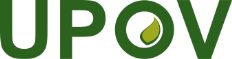 EInternational Union for the Protection of New Varieties of PlantsAdministrative and Legal CommitteeSeventy-Sixth Session
Geneva, October 30, 2019CAJ/76/9Original:  EnglishDate:  October 30, 2019